                                    Договор франчайзинга №_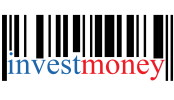 г. Никополь                                                                                                                                         «_»____2014г.Общество с ограниченной ответственностью «Информ-Контакт», именуемое в дальнейшем "Правообладатель", в лице директора Литвиненко    Сергея Анатольевича, действующего на основании устава с одной стороны, и _________________________________________________, именуемое в дальнейшем "Пользователь", в лице ______________________________________,действующего на основании __________________________________________,   с другой стороны, заключили настоящий договор о нижеследующем. Предмет договора1.1. Согласно   настоящему  договору  Правообладатель  обязуется предоставить Пользователю за вознаграждение перечень услуг, информации и прав для обеспечения прибыльной  предпринимательской   деятельности Пользователя в сфере бизнес услуг, под брендом «investmoney», а  именно: 1.1.1 Право  на фирменное наименование  и  коммерческое обозначение Правообладателя.1.1.2 Информационный пакет, описывающий бизнес-модель компании оказывающей бизнес услуги , включающий в себя пошаговую инструкцию по внедрению данной модели.1.1.3 Предоставление прав доступа и управления для соответствующего региона на корпоративном интернет портале. Размещение контактной информации регионального партнера в разделе «Контакты»1.1.4  эксклюзивное право быть представителем в своем регионе от имени  компании  «investmoney». Паушальный взнос и роялти2.1 Паушальный взнос отсутствует. 2.2 Ежемесячный платеж Роялти –  двести долларов США.2.3 Роялти оплачивается до десятого числа расчетного месяца. 2.3 Расчеты ведутся в национальной валюте Пользователя.Права и обязанности сторон3.1 Правообладателя: -  передать пользователю техническую и коммерческую документацию и предоставить иную информацию, необходимую пользователю для осуществления прав по договору;- проинструктировать пользователя и его работников по вопросам, связанным с осуществлением этих прав;- оказывать пользователю постоянное техническое и консультативное содействие, включая содействие в обучении и повышении квалификации работников;- контролировать качество  услуг,  оказываемых пользователем на основании договора франчайзинга.3.2 пользователя: - использовать при осуществлении предусмотренной договором деятельности коммерческое обозначение, товарный знак, знак обслуживания или иное средство индивидуализации правообладателя указанным в договоре образом;- обеспечивать соответствие качества производимых им на основе договора товаров, работ, услуг качеству аналогичных товаров, работ или услуг, производимых, правообладателем;- соблюдать инструкции и указания правообладателя, направленные на обеспечение соответствия характера, способов и условий использования комплекса исключительных прав тому, как он используется правообладателем в том числе указания, касающиеся рекламы и маркетинга;- не разглашать секреты  правообладателя и другую полученную от него конфиденциальную коммерческую информацию;- информировать  заказчиков наиболее очевидным для них способом о том, что он использует коммерческое обозначение, товарный знак, знак обслуживания или иное средство индивидуализации в силу договора коммерческой концессии. Ограничения прав сторон4.1 Обязательство правообладателя - не предоставлять другим лицам аналогичные права на территории города Пользователя и воздерживаться от собственной аналогичной деятельности на этой территории;4.2 Обязательство пользователя - не конкурировать с правообладателем на территории, на которую не распространяется действие данного  договора франчайзинга.4.3 Пользователь гарантирует отказ от получения по договорам коммерческой концессии аналогичных прав у конкурентов  правообладателя;Срок действия договора5.1 Договор действует до полного выполнения его условий сторонами.5.2 Договор автоматически прекращает свое действие при нарушении Пользователем порядка оплаты роялти.5.3 Договор может быть расторгнут, при наличии обоснованных жалоб на качество  услуг,  оказываемых Пользователем. Разрешение противоречий6.1. Все противоречия, которые возникли из данного Договора или в связи с ним, стороны будут стараться разрешать по согласию.6.2. Если сторонам не удается достигнуть согласия по договоренности, для разрешения противоречия они обращаются в арбитражный суд.Заключительные положения7.1. Данный   Договор   вступает   в   силу   после   его   подписания.7.2. Изменения  и  дополнения  к  данному  Договору  могут  быть  сделаны   лишь  в письменном виде.7.3. Дополнения  и  протоколы  могут изменять  и дополнять  данный  Договор   при условии, что они подписаны уполномоченными представителями обоих сторон.7.4. Данный Договор составлен в 2-х оригинальных экземплярах, по одному для каждой из сторон.Юридические адреса, банковские реквизиты и подписи сторон                  ООО «Информ-Контакт» 53200 ул.Ивана Богуна 6 Б оф.203 г.Никополь Днепропетровская обл. УкраинаКод 37196381Счет в банке получателя UA813052990004731185506044632BANK OF BENEFICIARY:Банк получателя PRIVATBANK,SWIFT CODE: PBANUA2X INTERMEDIARY BANKБанк-корреспондент JP MORGAN CHASE BANKSWIFT CODE: CHASUS33CORRESPONDENT ACCOUNT:Счет Банка получателя в Банке-корреспонденте 0011000080Директор _________________ Литвиненко С.А.